Name__________________________American ImperialismWhen a _______________________________ asserts its authority by establishing _____________________________ or ________________ ______________________________ over other nations.Examples:___________________________________________________________________________________________________________________________________________________________________________Defined United States ____________________________________ in the _____________________________ for the rest of the nineteenth century and beyond. It declared that the United States had an interest in the ______________________________________________ and that _________________________________________________ must not meddle in the affairs of any ____________________________________________ there.Gained popularity in the ______________and ______________________. As people began settling in the ________________________________, wrestling control of the land from the original _______________________________________________________, many Americans came to believe that it was their nation's "manifest destiny" to possess all of the ___________________________________.Later in the century, this idea easily gave way to ____________________ of ______________________________________ America's __________________ around the _____________________.By the late ____________________________________________, the growing ____________________________________ of the United States was _____________________many more goods than the nation itself could _____________________. This led the United States to look for _________________________ abroad to sell their ___________________ to.European nations such as ____________________, _______________, _________________, __________________, __________________, Germany, and Belgium had already carved up ____________________ and large parts of ___________________ into ___________________ and "spheres of influence" by the late 1800s. To remain ________________________________, the United States reacted to ____________________________________ by looking for a way to secure its own economic future through a policy of  __________________________________American citizens genuinely felt that they were ____________________ to darker colored races such as ____________________and __________. Not to mention Blacks and other so called “___________________” races. Americans thought they were doing those races and countries favors by making them more "______________________." 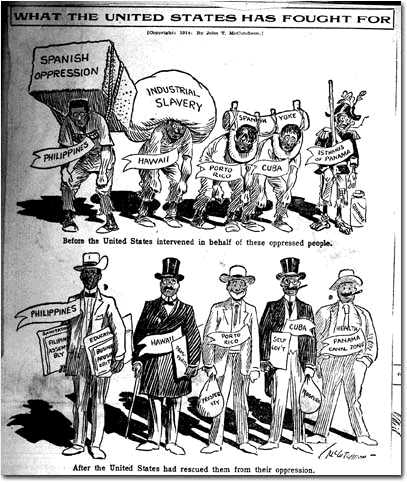 